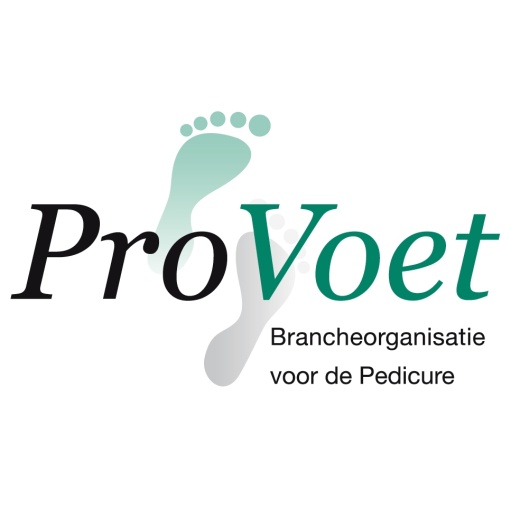 Jaarlijkse verklaring ProVoet-erkenningDe ProVoet erkenning is bedoeld voor opleiders die de brancheopleidingen pedicure en/of medisch pedicure aanbieden en wordt toegekend op basis van de volgende vier kwaliteitscriteria:De opleider zorgt voor zorgvuldigheid en transparantie van informatie in contacten met (toekomstige) cursisten.De opleider garandeert kwaliteit van onderwijs en outillage.De opleider zet zich in om de kwaliteit in de branche te optimaliseren. De opleider verklaart gebruik te maken van bekwame docenten.Verklaring[NAAM OPLEIDINGSINSTITUUT INVOEGEN] is door ProVoet erkend tot [INVOEGEN DATUM DOOR PROVOET]. 	Ik verklaar hierbij dat de instelling die ik vertegenwoordig, ook in het schooljaar [SCHOOLJAAR INVULLEN] werkt volgens de actuele kwaliteitscriteria van ProVoet. 	Ik heb bijgevoegd de actuele lijst van vakinhoudelijke en pedagogische didactisch bekwame docenten die door mij worden ingezet. 	Ik heb het Reglement ProVoet-erkenning toegestuurd gekregen, er kennis van genomen en ik verklaar hierbij dat dat ik mij houd aan de hierin gestelde regels. Actuele gegevensOm het kaartje op de website ‘zoek een opleider bij jou in de buurt’ zo actueel mogelijk te houden, is ProVoet afhankelijk van actuele gegevens en vraagt zij om de onderstaande gegevens in te vullen:Wij verzorgen de volgende opleiding(en)	Brancheopleiding pedicure	Brancheopleiding medisch pedicure	Branchespecialisatie medisch pedicure sport	Branchespecialisatie medisch pedicure oncologie Wilt u hieronder aangeven of u een tweede en/of meerdere locatie(s) heeft? In dat geval vult u de plaatsnamen in waar u leslocaties heeft. U dient de bijlage 1 volledig in te vullen.	Eén locatie	Meerdere locaties Deze verklaring heb ik naar waarheid ingevuld:Naam opleidingsinstituut	[NAAM OPLEIDINGSINSTITUUT INVOEGEN]Naam vertegenwoordiger 	……………………………………………………………………………………………………………………………………………..Functie	……………………………………………………………………………………………………………………………………………..E-mailadres	……………………………………………………………………………………………………………………………………………..Plaats	……………………………………………………………………………………………………………………………………………..Datum	……………………………………………………………………………………………………………………………………………..Handtekening	…………………………………………………………………………………………………………………………………………….. 